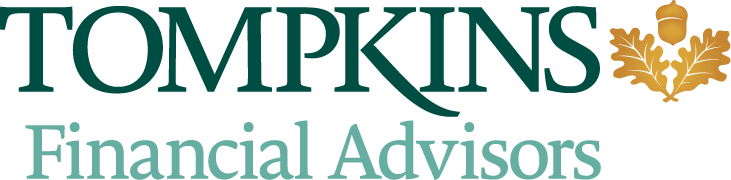 News Release For Immediate Release:January, 2018For More Information, Contact:Cassi NorgaisseCommunique Design & Marketing Inc.607-277-8901Tompkins Financial Advisors Expands Team, 
Adds Portfolio Manager for Central New YorkIthaca, N.Y., Janurary, 2018 –  Tompkins Financial Advisors has expanded its capabilities for specialized portfolio management and investment strategies in Central New York with the hiring of Tamer N. Elshourbagy as the company’s Portfolio Manager.Elshourbagy will be a key member of the Tompkins Financial Advisors Investment Committee.  He will be responsible for developing and implementing investment strategies for individuals and institutional investors. Elshourbagy will also serve as an investment advisor supporting the Tompkins Financial Advisors business development team and will assist in directing the investment strategy across the Tompkins portfolio offerings.“Our clients will benefit from Tamer’s experience as a research analyst, and his ability to develop customized investment strategies,” said Kara Pass, Tompkins Financial Advisors Managing Director for Central New York. “Like every member of our team, Tamer will be focused on understanding our clients’ complete financial picture so we can provide the wealth management strategies that make a meaningful difference in their lives.”Elshourbagy has nearly twenty years of investment research, client management and portfolio management experience. He holds a Bachelor of Science in Finance from Pennsylvania State University. Tamer most recently held a position with John G. Ullman & Associates as Portfolio Manager and Lead Equity Analyst. Elshourbagy lives in Horseheads, NY with his wife Stephanie.About Tompkins Financial Advisors:Tompkins Financial Advisors is the wealth management firm of Tompkins Financial Corporation, a leading New York State-based financial services holding company. With more than a century of experience in helping clients to build, protect, and preserve wealth, Tompkins Financial Advisors provides financial planning, investment management, trust services and estate administration. The firm has regional offices in White Plains, Rochester, Ithaca and southeastern Pennsylvania. Wealth advisors are also available by appointment at Tompkins Financial affiliate locations including Bank of Castile, Mahopac National Bank, Tompkins Trust Company, VIST Bank and Tompkins Insurance Agencies. For more information, visit www.tompkinsfinancialadvisors.com or follow us on LinkedIn www.linkedin.com/company/tompkins-financial-advisors.# # #Investments are not FDIC insured, not bank guaranteed, and may lose value.